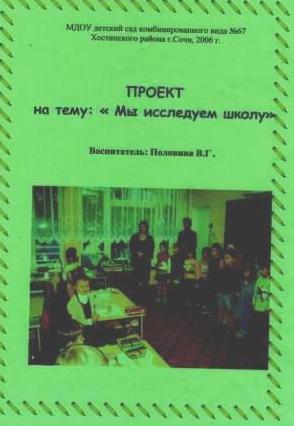 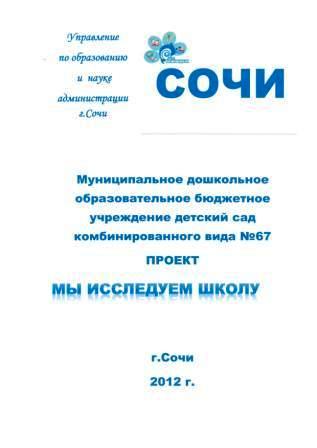 Тема проекта: «Мы исследуем школу»Актуальность проблемы: Для подготовки родительского собрания было проведено диагностическое интервью детей подготовительной группы по теме: «Что мы знаем о школе». Результаты показали, что 70% детей не имеют осознанного представления о школе.Цель: Расширение представления о школе детей подготовительной группы.Задачи:Развивать поисковую деятельность детей.Уметь планировать этапы своих действий, аргументировать свой выбор.Развивать способность находить нестандартные решения выявленных проблемных ситуаций, придумывать новые вариативные способы использования обычных вещей.Активизировать речь.Совершенствовать стиль партнёрских взаимодействий.Длительность: 2 месяца - февраль-март.Предполагаемый результат: обогащение знаний детей о школе.Диагностика:Вопросы:Хочешь ли ты в школу?Как бы ты хотел учиться?Какой бы ты хотел видеть учительницу?Какая она?Легко ли учиться в школе?Как ты готовишься к школе?Кто такой ответственный человек?А ты такой?Формы работы: занятия, экскурсии в классы: в компьютерный класс, библиотеку, консультации для родителей, гостиные для родителей, изготовление книги о школе, оформление и сюжетно-ролевые игры: «школа», «библиотека», изготовление схем- моделей о правилах поведения в школе, взаимопосещение занятий школа-д/сад, родительское собрание на тему «Наша школа», поисково-исследовательская деятельность, продуктивная деятельность.ПЛАНмероприятий педагогадля успешной реализации проекта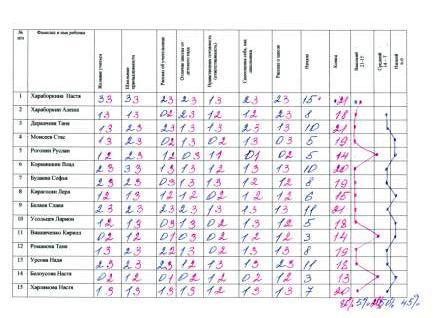 ПЛАН № 1родительского собрания тема: «Скоро в школу»«Нормативно-правовое обеспечение поступления детей в школу — выступление директора МОУ.«Программно-методическое обеспечение начальной школы. Методический комплект: «Школа 21-го века» Н.П. Виноградова. Вступление завуча.«Готовность ребёнка к обучению в школе». Выступление учителя.Экскурсия родителей по школе.ПЛАН №2тема: «Психологическая готовность детей к школе»Результаты диагностики готовности детей к школе. Выступление психолога.Презентация проекта «Мы исследуем школу». Выступление воспитателя.Обсуждение организации проведения выпускного вечера:а)	знакомство со сценарием выпускного утренника, выступление муз. руковод.б)	организационные вопросы, выступление родительского комитета.ПЛАНэкскурсии в компьютерный классОбследование классаПравила работы с компьютеромКомпьютер и его устройствоГимнастика для глазРабота с мышью-тренажёромПЛАН экскурсии в школуРаспределение детей на группы.а)	журналисты (задают вопросы)б)	фотографы (все запоминают, помечают)в)	математики (всё считают)г)	художники - дизайнеры (зарисовывают интересные эпизоды)Посещение 1-го класса.приветствиеобследование класса (зарисовки)загадкиподарки детямПосещение 2-го класса.приветствиеурок математикиобследование класса (зарисовки)подарки детямПосещение 3-го класса.приветствиеурок природы (загадки, рисование жар-птицы на доске)обследование классаподарки детямОбмен впечатлениями в группе: обсуждение пометок, записей, зарисовок математиками, художниками-дизайнерами.6. Посещение 4-го класса.- встреча с учителем- посадка за парты- игры со школьниками- подарки детямКОНСПЕКТинтегрированного занятия по развитию речи + обучение грамоте по теме: «Составление рассказа об игрушке «Кактус». Программное содержание:Учить составлять описательный рассказ об игрушке, пользуясь схемой, активизировать в речи детей определения, глаголы.Закреплять умение делить слова на части, придумывать предложения из 2-4 слов. Развивать воображение и фантазию, используя в речи сложно-подчинённые предложения.Воспитывать умение детей слушать ответы друг друга.Материал: игрушка-кактус, схемы-составления рассказа об игрушке.Ход:Воспитатель вносит мягкую игрушку-кактус и сообщает, что кактус живёт у малышей, а сегодня он пришёл в гости к старшим ребятам. Ему захотелось узнать о себе что-то новое, интересное.В. - Поможем кактусу?Д.-Да.В. - Ребята, давайте расскажем кактусу все-все о нём В - Скажите, сколько слогов в слове кактус?Д.- Два слога. Дети хлопают в ладоши и делят слово на части, называют первый слог, второй.В. - Теперь, скажите, какой кактус?Д. - Весёлый, добрый, озорной, колючий и т.д. (подбор определений).В. - что делает кактус?Д.- Кактус сидит, смотрит, рассматривает, думает, улыбается и т.д.В. - Давайте составим предложение со словом кактус из 2-слов, затем из 3 и 4х.Д. - составляют предложения, кактус улыбается, кактус смотрит весело и т.д.В. - Посмотрите, ребята, на схему и составьте короткий рассказ об игрушке. Дети рассматривают схему, называя цвет, форму, размер, материал из которого сделана игрушка, её части и назначение для человека. Заслушиваются 2-3 рассказа. Затем воспитатель проводит игровое упражнение «Мне нравится...». Воспитатель начинает предложение, дети заканчивают.В. - Мне нравится кактус, потому что...Д. - Он весёлый, он интересный и т.д,В. - Если бы мне подарили кактус, то...Д. - Я бы обрадовалась.А теперь, ребята, хотите поиграть с кактусом?Д.-Да.В.- Давайте, я буду кактусом, а вы задавайте мне любые вопросы.Дети задают вопросы.Д. - Кактус, почему ты такой колючий?В - Я такой родился.Д. - Кем ты был раньше? (ростком). Что ты видел в пустыне? (песчаную бурю).Затем воспитатель уступает место ребёнку. Дети задают вопросы, ребёнок-кактус отвечает.Поощряются любые вопросы на воображению и фантазию в конце занятия кактус хвалит детей, прощается и уходит. Дети играют с ним после занятия.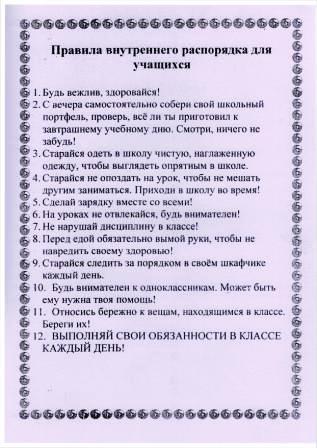 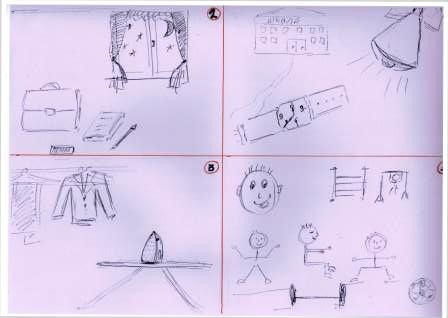 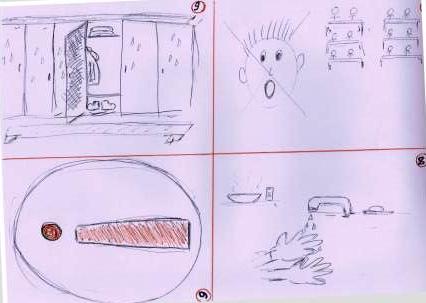 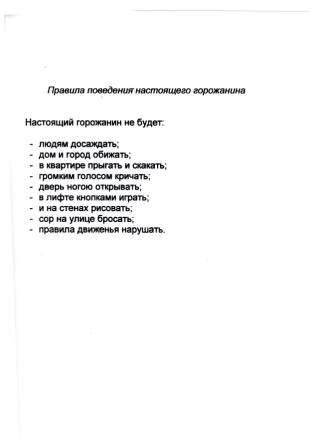 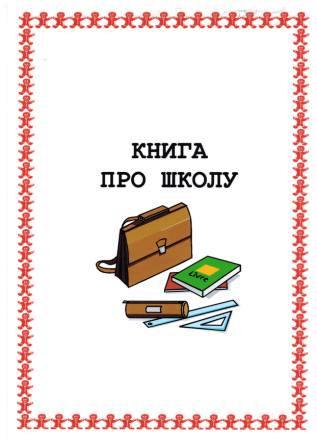 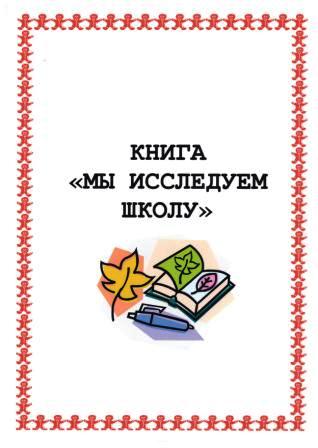 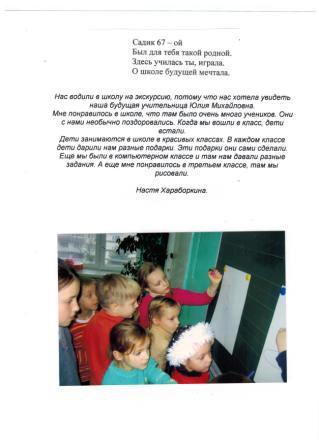 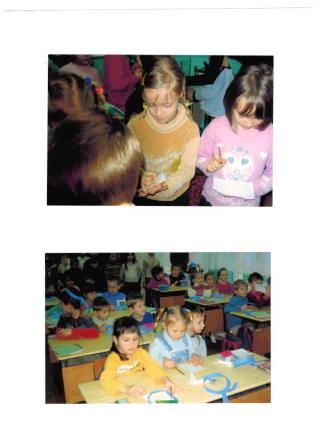 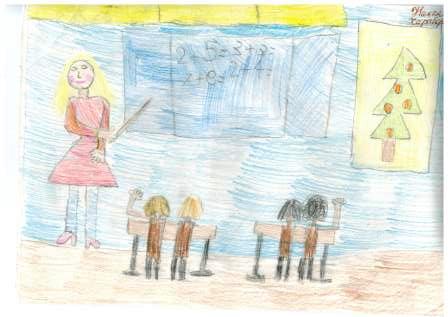 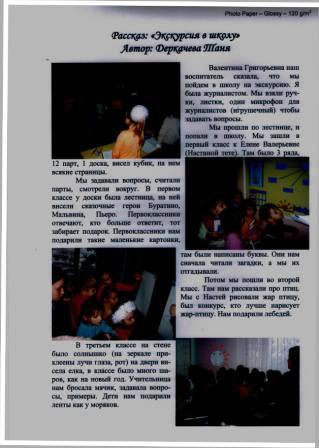 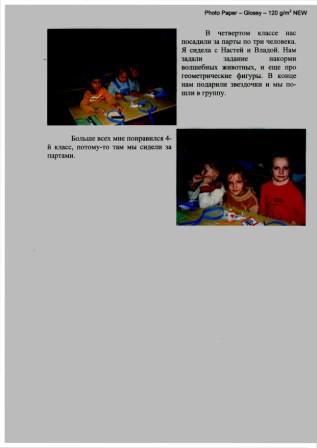 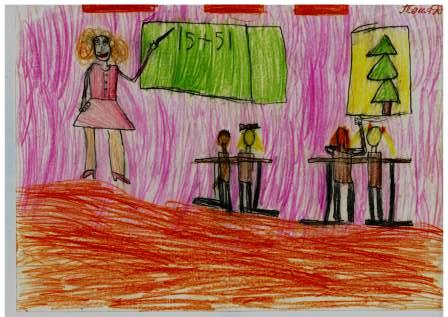 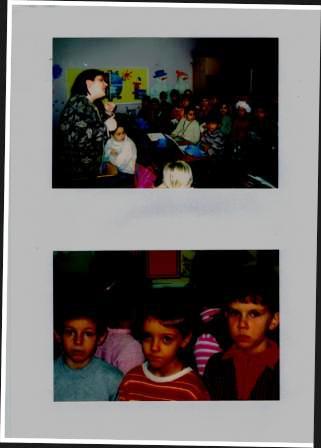 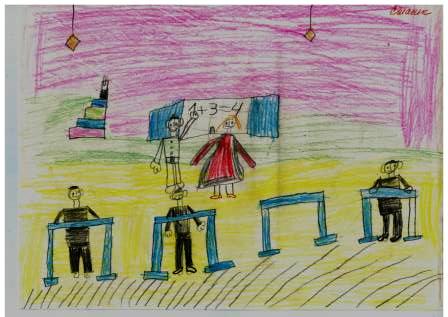 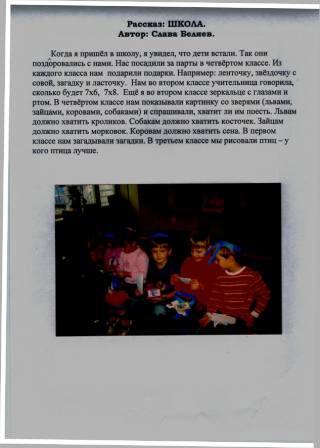 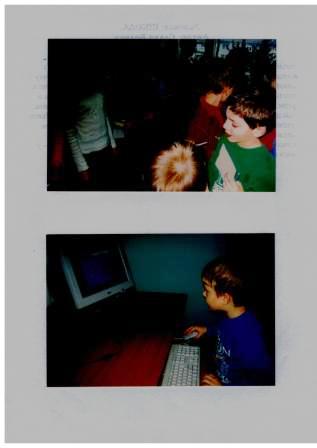 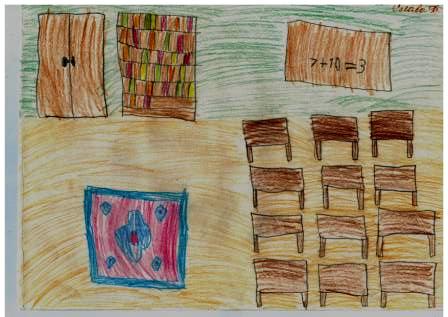 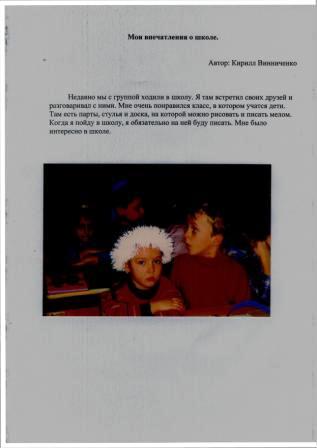 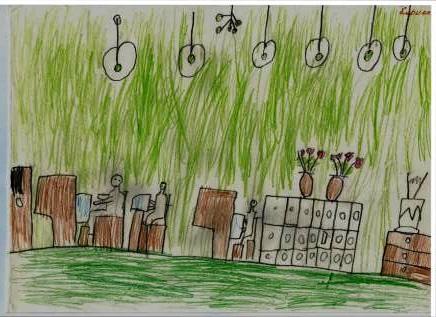 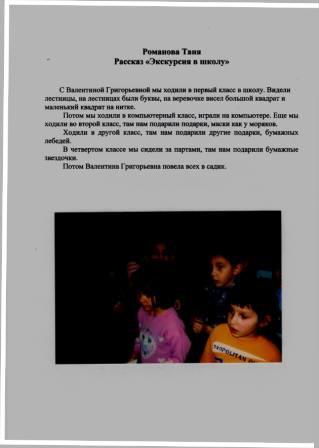 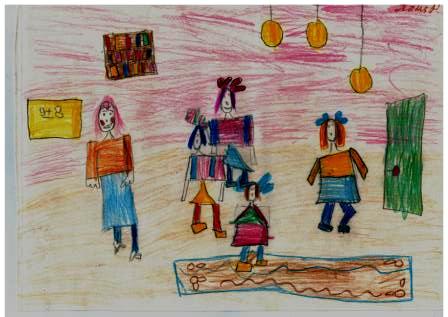 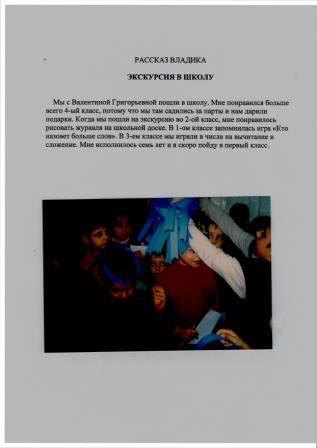 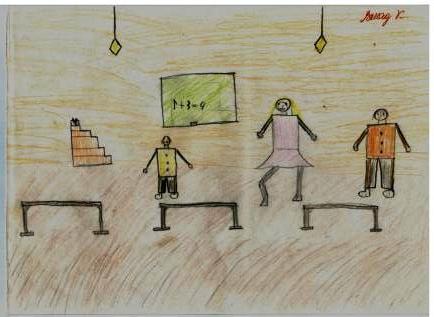 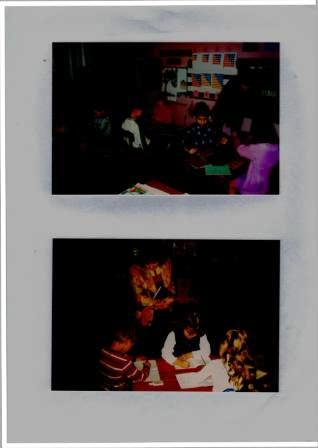 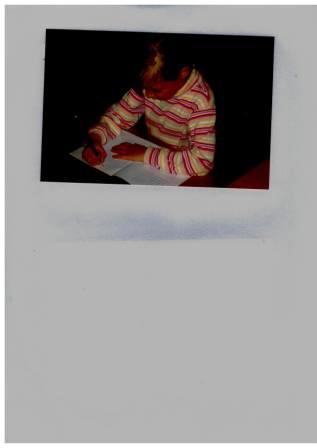 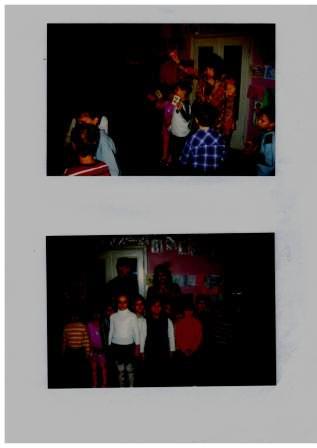 №п/пСодержаниеСрокиВыход1.Вхождение в проект. Изучение литературы по проектированию.ФевральСписоклитературы2.Подбор литературы.ФевральСписоклитературы3.Составление перспективного плана проекта.ФевральПлан4.Изготовление пособий.ФевральДидактическийматериал5.Составление конспектов.Февраль-мартКонспекты6.Реализация проекта на занятиях, экскурсиях с детьми.МартПлан работы7.Диагностика.МартМатериал8.Написание отчёта, оформление материалов по проекту.МартМатериалы по проекту.ЭтапыСодержание работыЗадачиСрокреализацииВремя в течение дняМесто и способ проведения1-йустановочныйВхождение в проблему.Вхождение в ситуацию.Развивать поисковоисследовательскую деятельность детей.Развивать способность к определению задач на основе поставленной проблемы.1 день2-я половинаДНЯБеседа о школе, проблемная ситуация2-йорганизационныйПланирование деятельности.Нахождение решения поставленной задачи.Распределение амплуа.Объединение в группы.1 день1-я половина дня1. Игровая ситуация, беседа.3-йпрактический1. Подбор материала для практической деятельности.Формирование знаний о школе.Становление исследовательской деятельности.Систематизация полученных знаний.Активизация речи детей.2 месяца1-аи 2-я половина дняЭкскурсия в школу, беседы, занятия, дидактические игры,исследовательска я деятельность, продуктивная деятельность, мини-сценки.4-йитоговыйПрезентация книги о школе на родительском собрании.Научить детей организовывать и проводить презентацию.2 дня2-я половинаДНЯПредставлениепродуктадеятельностиродителям,учительнице.Конечные результатыКоличественные показателиКачественные показатели1. Уголок выпускника.атрибуты к с/p игрефотоальбомдидактическая игракассетанаглядный дидактический материал- набор наглядного материала по теме: «Школа»школьные принадлежности2. ДиагностикаПроводилась на начало иконец проекта. Участвовало27 детей.Вопросы:Хочешь ли ты в школу?Как бы ты хотел учиться?Какой бы ты хотел видеть учительницу?Какая она?Легко ли учиться в школе?Кто такой ответственный человек?А ты какой?Начало проекта Высокий - 5% Средний - 50% Низкий - 45%Конец проекта Высокий - 80% Средний - 20% Низкий - 0%3. - Конспекты занятий,план экскурсии в школу,-план экскурсии в компьютерный класс, -план проведения родительского собрания,подбор консультаций для родителей,папка для родителей «Мы готовимся в школу»изготовление макета «Правила настоящего школьника»написано 2 комплекта занятийразработано 2 экскурсии в школусоставлено 2 плана проведенияродительского собрания4. Книга «Мы исследуем школу»составление и написание рассказов о школе (27)фотоматериалрисунки детей (27)изготовлено 10 схемСхема модели, составление рассказов, схема правил поведения в школе